Муниципальное бюджетное учреждение дополнительного образованияЦентр творчества «Радуга»муниципального образования Тимашевский районУчебное занятиепо дополнительной общеобразовательнойобщеразвивающей программе«Волшебные петельки»Уровень программы - базовыйРаздел программы – «Сувениры»тема: «Наш красавец самовар»         3 группа 3 год обучения                                            Составитель педагог дополнительного образования:            Кондрыко Ирина Николаевнастаница Роговская, 2023г.Ход занятия.Подготовительный этапПриветствие. Установка на доброжелательность.Слайд 1.Педагог: Добрый день всем, кто хочет сегодня  окунуться в мир творчества, стать настоящим мастером промысла. Я рада всех вас видеть на занятии  и  надеюсь, что сегодня вы пришли не просто как  любители рукоделия, а как  творческие люди и мы будем с вами творить красоту.Педагог: - Согласны? А я вам в этом помогу!С каким настроением вы пришли сегодня на занятие?/Ответы детей: с хорошим/Педагог: - Отлично! Вступительное слово педагога.Слайд 2.  Наше занятие я хочу начать с стихотворения.В Туле, или на УралеСобрались мастера.В головенках почесали, засучили рукава.Над железом почудили - агрегат соорудили,И на стол поставили, и пыхтеть заставили.Стал пускать он жаркий парЭто чудо?                                                                                          П. Синявский/Ответы детей: самовар/                                             Постановка цели занятия.Педагог: - Из стихотворения вы наверно догадались, с каким предметом быта мы сегодня познакомимся?/Дети: с самоваром/Педагог:- А что же, мы с вами должны знать о самоваре? Наверное, историю.
Педагог: - А ещё научимся украшать самовар и попробуем себя художниками создающими, цветочные узоры, только в области вязания.Вопрос детям: - Когда мы произносим слово «самовар», какие ассоциации у вас возникают с этим словом? /Ответы детей: дом, уют, семья, чай, бублики, конфеты, варенье, зима/Педагог: Правильно! Как прекрасно зимним вечером  собраться всей семьёй  у самовара, за чашкой ароматного чая, устроить посиделки и рассказывать друг другу интересные истории. У нас с вами есть простой вязаный самовар, и чтобы он засиял, стал красивым, мы с вами украсим его вязаными цветами. Что бы все могли им любоваться, ведь он станет замечательным украшением нашей выставки.II. Основной этапСообщение познавательных сведений.Слайд 3. В каждой стране свои особенности,  своя культура, но человечество на протяжении многих веков собирало по крупинкам опыт искусных мастеров, передавая и совершенствуя его от поколения к поколению.Педагог: каждому народу дороги его традиции, праздники. И за одну встречу мы не сможем вспомнить обо всех традициях и обычаях русского народа, но кое-что новое узнаем и вспомним, ведь многим из них мы следуем и сейчас.Слайд 4.Педагог: - Сегодня мы совершим путешествие  в мир русской народной культуры, и в центре нашего внимания —  история  самовара! Всё то,  что создавали народные мастера, чьи традиции мы бережно храним.Слайд 5. У каждого государства есть свои символы: главные и негласные. У нас в России главные символы это - герб, гимн, флаг. Негласные символы это - березка, матрешка, самовар.Наше занятие посвящено одному из таких негласных символов – самовару.Что касается происхождения слова «самовар». Даже здесь мнения историков расходятся. У разных народов на Руси его называют по-разному: в Ярославле это “самогар”, в Курске – “самокипец”, по-вятски же величали “самогрей”. Прослеживается одна идея предназначения медного друга, «сам варит». Слайд 6. Много и легенд ходит о том, где впервые был сделан самовар.Русская чайная машина, как его называли в Западной Европе, впервые появился в России в период правления Петра I. Слайд 7. Наличие в доме самовара свидетельствовало о материальном достатке. За чаепитием  нередко решались серьезные деловые вопросы. Слайд 8. Своим появлением самовар обязан чаю. В Россию чай был завезен в XVII веке из Китая и применялся, в то время как лекарство среди знати. Слайд 9. Первые самовары изготовили на Урале, а затем их начали делать по всей России, особенно в Туле. К середине XIX века в Туле уже существовало около 80 самоварных фабрик. Вопрос детям: Как вы думаете, для каких случаев ставили самовар? Ответы детей: для чаепития в семье, для встречи гостей.Педагог: в будние дни и в праздники, для семьи и гостей, после бани и, чтобы согреть воду ставили самовар. Слайд 10. Самовар - символ уюта, семейного очага. Самовар покупали на всю жизнь, порой он переходил от родителей к детям. Слайд 11. Формы самоваров также были различны “арбуз”, “дыня”, “груша”. 
      Слайд 12. Существуют музеи самоваров. Первый такой музей был создан далеко от родины самовара – в Минске, столице Белоруссии. Его коллекция насчитывает более 1000 самоваров. В нашем музее «Истоки» Центра творчества,  есть тоже разные самовары.Слайд 13. Одно из лучших собраний самоваров хранится в Государственном Историческом музее. Там нашлось место и для самых ранних моделей и для современных - электрических.Слайд 14. В нашем Тимашевском районе есть коллекционер, бережный собиратель самоваров Александр Александрович Чернышенко. Коллекция А.А. Чернышенко ходят находиться в музее семьи Степановых в городе Тимашевске.  Самый «древний» в коллекции самовар датирован 1840-м годом. В коллекции Александра Александровича, гигант мирно уживается с малышом, который помещается на ладошке. И тот и другой приготовит вам чай. Все дело в размере порции — один напоит всю округу, а другой вскипятит вам только небольшую чашечку воды.Слайд  15. Самоварами Александр Александрович увлекся где-то в семидесятых годах. В большой казачьей семье медный красавец всегда был в чести и символизировал достаток и уют. Коллекцию пополняли собственные находки и покупки, пожертвования и подарки. Сегодня в коллекции более 40 самоваров. Коллекция,  называется, живая: любой самовар ставь на стол и пои гостя дорогого чаем.Педагог: - Самовар видели все, но не все знают, как он устроен. Давайте его рассмотрим, внутри самовара находится труба. В неё засыпали сосновые сухие шишки или древесный уголь. Поджигали их лучиной и раздували огонь сапогом. В специальное приспособление наверху в самоваре устанавливался заварной чайник (выставка самоваров). Через несколько минут самовар начинал шуметь, звенеть, не просто кипеть, а пыхтеть. Так поёт русский самовар!Вопрос детям: - Что же заставляет его петь? /Ответы детей: пузырьки воздуха/Сотни тысяч маленьких пузырьков воздуха при нагревании воды поднимаются вверх и лопаются, издавая своеобразные звуки. Говорят, что чайник шумит, а самовар поёт. Песня самовара создаёт атмосферу уюта, располагает к задушевной беседе. - Молодцы! Я предлагаю вам спеть частушки про самовар:Перед вами выставка сладостей картонные фигурки (бублики, варенье, чай, пироги, ватрушки) с обратной стороны написаны частушки  желающий из вас берёт фигурку, переворачивает и поёт частушку (Приложение 1).Педагог: Молодцы! У самовара есть свои верные спутники, помощники. Давайте отгадаем, кто они? (Приложение 2).Педагог: - Говоря о самоваре, нельзя не сказать и о чае. Давайте послушаем сообщения учащихся о происхождении чая (Приложение 3).1 учащаяся: слайд 16,17.2 учащаяся: слайд 18,19.  Педагог: Молодцы! Спасибо, было очень интересно!Слайд 20. Педагог: В наше время популярность самоваров снизилась. Но чудо-водогрейный прибор до сих пор воспринимается, как символ русского гостеприимства и радушия. Сейчас ни одно народное гуляние не проходит без самовара. На каких больших городских праздниках, гуляниях пью чай из самовара? (Проводы зимы, Масленица, День города, Рождество…) Каждое изделие,  это настоящее произведение искусства.Предлагаю нам  отправиться на «Чайную ярмарку», выбрать себе самовар, и вспомнить пословицы и поговорки о чае. Перед вами гирлянда из  (картонных) самоваров разных форм, с обратной стороны написаны пословицы (только их начало) желающий из вас берёт фигурку, переворачивает, читает пословицу, и говорит её продолжение /Дети читают пословицы/   (Приложение 4).Педагог:- Молодцы, хорошо знаете пословицы!Побывав на чайной ярмарке, вы могли заметить, что мастера в работе используют цветочки, листочки, сеточки, точки, завитки. Часто изображают сказочных животных и птиц. Самый излюбленный узор - цветок. Иногда он изображен крупно, широкими мазками, а иногда   тоненькой кисточкой. Сегодня во время практической работы мы свяжем один из элементов росписи - цветок,  это будет вязаный цветок и которым украсим наш самовар.Повторение пройденного материала.Педагог: - В начале,  вспомним проделанную работу, на прошлом занятии. (Приложение 5).  Объяснение нового материала.Объяснение педагога по технологической карте  №1 и №2 (Приложение 6).Педагог: -  Перед тем, как нам приступить к практической работе, давайте вспомним правила по технике безопасности. Проводиться игра «Чайная пауза» (Приложение 7).А сейчас мы с вами приступим  к творческой работе и почувствуем себя настоящими  мастерами-художниками создающих самовары в области вязания.Практическая работа.Педагог: - Вязание должно приносить удовольствие и пользу, поэтому необходимо помнить о своем теле и соседях во время работы, сядьте удобно, возьмите  пряжу и крючки и приступайте  к работе.Текущий инструктаж.   Напоминание о соблюдении правил по технике безопасности при работе с крючком. Индивидуальная работа (помощь).Педагог: - Настало время провести физкультминутку (Приложение 8) (проводят дети).Продолжение практической работы.Целевой обход – соблюдение  правил техники безопасности, индивидуальная работа (помощь).III. Заключительный этапАнализ работы. По мере изготовления дети показывают свои работы (делается сравнительный анализ выполненных работ, рассматриваются и обсуждаются все работы, выявляя наиболее аккуратные (все ли учащиеся справились с работой).Проверяется качество выполненной работы  по следующим показателям:- соблюдение правил вязания и  техники безопасности;- изделие должно быть объёмным;- соблюдение прибавлений, равномерная вязка, плотность вязания;- нить после окончания вязания закреплена правильно;- аккуратность выполненной работы.Педагог: - У нас на столе стоит вязаный самовар, который мы должны с вами украсить  цветами, которые вы связали. Я покажу, вариант оформления (показ), но вы можете оформить  по-своему (пообщайтесь и приступайте к оформлению). Учащиеся при помощи клея, самостоятельно украшают самовар.Педагог: - Посмотрите, какой стал красивый самовар, как он преобразился, вязаные цветы придали объём и интересную форму самовару.Мы с вами выполнили коллективную работу. Каждый из вас связал цветы, внес частицу своего труда в общую работу, но соединив  все цветы, мы получили прекрасный результат нашей общей работы.Подведение итогов.Слайд 21. Педагог: - Давайте закрепим наш материал и разгадаем кроссворд «Самовар»1. Самовар символ домашнего…? / Ответ детей: уюта/;2. Молотые зёрна пшеницы? / Ответ детей: мука/;3. Какую посуда ставили на специальное приспособление  наверху самовара? / Ответ детей: чайник/;4. Какое приятное слово говорят гости хозяйке, когда уходят с праздника? / Ответ детей: спасибо/;5. Чем мы украсили самовар, это вязаный …? / Ответ детей: цветок/;6.  Назовите фамилию мастера, который впервые в 1778году в Туле изготовил самовар? / Ответ детей: Назар Лисицын/.У нас получилось слово «Умницы», а умницы это сегодня вы. Дополнительные вопросы:Какие петли мы сегодня использовали в работе? /Ответы детей: воздушные петли, столбики без накида, столбики с накидом/;Какой вид должно иметь законченное изделие? /Ответы детей: оно должно быть красивым и чистым/;Почему и за что так любили и любят русский самовар? /Ответы детей/.IV.РефлексияПедагог: - Наше занятие подходит к концу. У нас с вами получился замечательный сувенир, который украсит выставку в Центре творчества.Слайд 22. Пожелание педагога: Реки питаются ручьями, ручьи – ручейками, ручейки берут своё начало с маленького родничка. А человек питается любовью и теплом своей семьи. Семья – удивительное слово: оно хранит уют домашнего очага, мамину улыбку, надёжность крепких папиных рук, запах бабушкиных пирогов, дедушкины рассказы и небылицы. Любая семья должна быть крепкой и дружной.Мы познакомились сегодня с  русским обычаем чаепития с самоваром. Но традиция семейного чаепития сохраняется, особенно у нас на Кубани. Принято сначала гостя чаем напоить, согреть, а потом уже беседу вести.     И по русской традиции я приглашаю всех вас за стол, на чаепитие.Список источников и литературы (Приложение 9)Приложение 1.Чайные частушкиПриложение 2.Верные спутники самовара.1. Сами не едим, а людей кормим? (ложки)2. На голове пуговка, в носу решето, одна рука, да и та на спине? (чайник)3. Я посудинка такая, наливайте чай, какао.Хоть и рученька одна, нет меня лучше для питья. (чашка)4. Неприступная на вид, подбоченившись стоит.А внутри – то посмотри.Угощение внутри (сахарница, конфетница)Приложение 3.Сообщения учащихся о происхождении чая.1 учащаяся. Слайд 16. Чай – это прекрасный, полезный напиток. Для многих народов он также необходим, как хлеб.Впервые чай стали пить в Китае, где он известен с древних времен. Чай там ценился очень высоко. Императоры дарили его своим вельможам за особые заслуги. Во дворце ароматный напиток пили во время торжественных придворных церемоний. Слайд 17. В Китае измельченные чайные листья, спрессованные в лепёшки или полуторакилограммовые «доски» долго использовались в качестве денег.Выращивание и изготовление чая в Китае было окружено такой же тайной, как и производство шёлка, фарфора, бумаги. Начиная с 8 века, чай начал своё триумфальное шествие по миру. А знаете ли вы, как же чай попал в Россию?2 учащаяся:Слайд 18.   В 1638 году русский царь Михаил Федорович Романов направил своих послов в Сибирь с богатыми дарами к монгольскому правителю Алтан-хану. Тот встретил их с почестями. Во время обеда гостей поили каким-то терпким горьковатым напитком. Посол доносил царю: «Я не знаю, листья какого это дерева или травы, варят их в воде, приливая несколько капель молока, и потом уже пьют, называя чаем».Провожая русских посланников, хан подарил царю связку пушнины – мех соболя, бобра, барса, чёрный атлас, вышитый золотом, а также 200 пакетов с надписью «бахча», что означало «чай для заварки». Русские послы пытались отказаться от бесполезных, по их мнению, пакетов, ссылаясь на дальний путь. Но хан настоял на своём, утверждая, что царю напиток из листьев придётся по душе.Слайд 19. Возвратившись в Москву и вручая царю дорогие ханские подарки, послы с опаской передали ему пакеты с сушёными листьями, ссылаясь на утверждение монгольского хана об их целебной силе. Лекарь испробовал действие отвара на заболевшем придворном. Тот выпил и подтвердил, что ему полегчало. Вот и стали лечить этим питьём царя и его приближённых. Для бедных людей чай был почти недоступен, и они пили его лишь в особых случаях. Так как чай был очень дорогим.Приложение 4.«Чайная ярмарка»За чаем не скучаем – по три …. (чашки выпиваем).С самоваром – буяном чай важнее и беседа ….(веселее).Чай пьёшь – здоровье …(бережёшь).Пей чай, беды …(не знай!)С чаю лиха не бывает, а здоровье …(прибавляет).Чай не пьёшь – где силу …(берёшь?)Холодно – пей чай! Жарко – пей чай! Устал –…..( пей чай!)Чай пить – приятно …(жить!)Приложение 5.Повторение пройденного материала.1.Назовите  2 способа вязания по кругу? /Ответ детей: - по спирали и рядами/2.Какой способ мы используем при вязании? /Ответ детей: - по спирали, так он плотный/3.Что означает сокращённая запись 4,6,12;  /Ответ детей: - нужно связать 4 воздушные петли, соединить в колечко, затем в колечко связать 6 столбиков без накида, а в следующем ряду связать по 2 столбика без накида в каждую петлю, получиться 12)/4.Какие основные петли мы используем в работе? /Ответ детей: -воздушные петли,  столбики без накида, столбики с накидом/Молодцы. Вы готовы  продолжить знакомство с вязанием? /Ответ детей: -Да/Приложение 6.Объяснение нового материала.Объяснение педагога по технологической карте пункт 1 и  2 (на выбор для учащихсяпредставлены две технологические карты простоя и боллее сложнаяТехнологическая карта№1Технологическая последовательность вязания «Цветка»Цель: приобрести навыки и усвоить методику вязания цветка.Инструменты и материалы: крючок, ножницы, пряжа п/ш.Технологическая последовательность работыТехнологическая карта№2Технологическая последовательность вязания «Цветка»Цель: приобрести навыки и усвоить методику вязания цветка.Инструменты и материалы: крючок, ножницы, пряжа п/ш.Технологическая последовательность работыПриложение 7.Техника безопасности «Чайная пауза»На столе разложены картинки пакетов чая Ахмат, Липтон, Бодрость, Лисма, Майский, Индийский чай, Акбар, Золотая чаша, а с обратной стороны прописано правило безопасности  инструмента, (но слова перепутаны) вы по очереди  поднимаете пакетик чая и  составляете правило. Задание: Все предложения с неправильно расставленными словами, поэтому пока бессмысленные. Вам необходимо уловить смысл этого предложения и правильно расставить слова.1.Ножницы    должны  стороны   кольцами  к   себе  лежать с правой   (Ножницы   должны  лежать с правой стороны кольцами к себе)2.игольнице Иголки хранить и в булавки   (Иголки и булавки хранить в игольнице) 3. к себе кольцами вперёд передавай Ножницы (Ножницы передавай вперёд кольцами к себе)4. вкалывать Во работы не  время  в иголки одежду (Во время работы не вкалывать иголки в одежду) 5. на всегда  Утюг подставке хранить (Утюг всегда хранить на подставке)6. нужно аккуратно и не делать Работать движений с крючком резких(Работать с крючком нужно аккуратно и не делать резких движений) 7.Во работы  время  быть 25-30 см должно расстояние вязанием и глазами  между(Во время работы расстояние между вязанием и глазами  должно быть 25-30 см) Приложение  8.ФизминуткаСамовар пыхтит, пыхтит        (звукоподражание «Пых-пых)Из трубы дымок валитПриглашу своих друзей         (взмахи руками)Приходите поскорейЯ готовлю угощеньеБудет всем на удивленье        (изображают руками, как готовят тесто, разрезают)Золотистый мёд, чак-чакПирожки и хворост                 (показывают как наливают чай)Ведь старался я не зряЧай прибавит вам здоровье    (хлопают в ладоши)И хорошее настроенье!Приложение  9.Список источников и литературы.1. Боровская Э. «Лучшая энциклопедия для современных девчонок».                                    М.: издательство «Мода и рукоделие», 2019. 2. Бударина Р.А.. «Пособие для юных мастериц. Вязание». – СПб. 2016. 3. Горяева Н.А. Изобразительное искусство. «Декоративно-прикладное искусство в жизни человека» методическое пособие 5 класс. Москва, «Просвещение», 2010 г.4. Казак Н. Где народные умельцы узоры искали. – М.: Малыш, 2015 г.5.Неменский Б.М.. «Декоративно-прикладное искусство в жизни человека» учебник 5 класс, Москва, «Просвещение», 2010 г.
6. Пучкова Л.С.  «Кружок художественного вязания». - М.: «Просвещение» 2018. 7. Пословицы http://poslovitsa.yaxy.ru/kontext/1400.html8. Максимова М.В. «Азбука вязания» - Ростов.: издательство "Феникс", 2017.9. Родная Кубань. Страницы истории/под ред. Проф. В.Н. Ратушняка. – Краснодар: ОИПЦ «Перспективы образования», 2016 г.10. Ханашевич Д.Р. «Подружки – рукодельницы». - М.:  издательство: Эксмо.Москва 2018.Мы за чаем не скучаем,Вместе песни сочиняем.Рады всех вас пригласитьВволю чаем напоить.В пляске не жалей ботинки!Предлагай-ка чай друзьям.Если в чашке есть чаинки,Значит, письма пишут нам!Самоварчик разогреем,Чаю с травкой заварим,Кто недугом заболеет –Приходите, напоим!Чай – бальзам от всех болезней,И напитка нет полезней.Кто здоровым хочет быть,Больше чая надо пить!Приходите чаеватьПоскорее, гости,И душистого опятьЧаю в чайник бросьте!Самовар блестит, кипя,И чаёк в нём пенится.Погляди-ка на себя –Ну и отраженьице!Подавай мне чашку чая,Ведь люблю я русский чай.В чае я души не чаю,Наливай горячий чай!Вот и кончились у насШаньги да ватрушки.Не пора ли по домам,Милые подружки?№Последовательность выполнения работыИзображение работы1СВОБОДНО связать 5 воздушных петель, соединить, столбиком без накида в кольцо;   1.       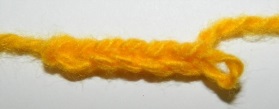 2.  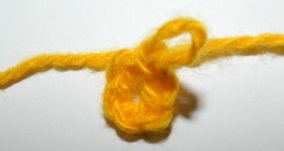 2далее по схеме: продвигая каждый лепесток, всего 5;серединка цветка: связать 4 воздушные петли соединить в колечко, вставить с серединку;готовый  цветок приклеить к самовару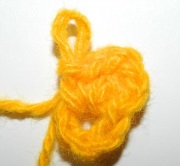 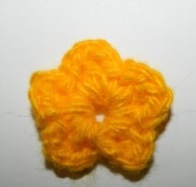 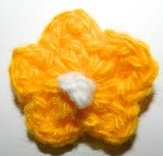 №Последовательность выполнения работыИзображение работы1СВОБОДНО связать 30 воздушных петель, провязать весь столбиками без накида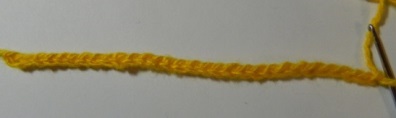 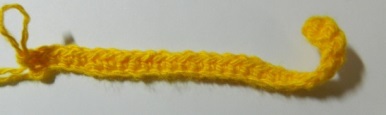 2Свернуть вязаную полоску улиткой;готовый цветок приклеить к самовару.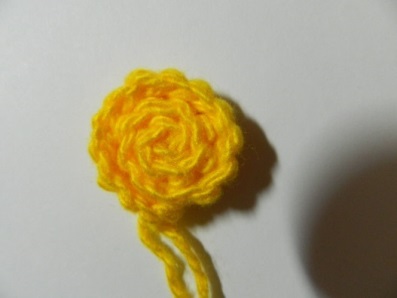 